Use the classification key to place the animals in the correct place.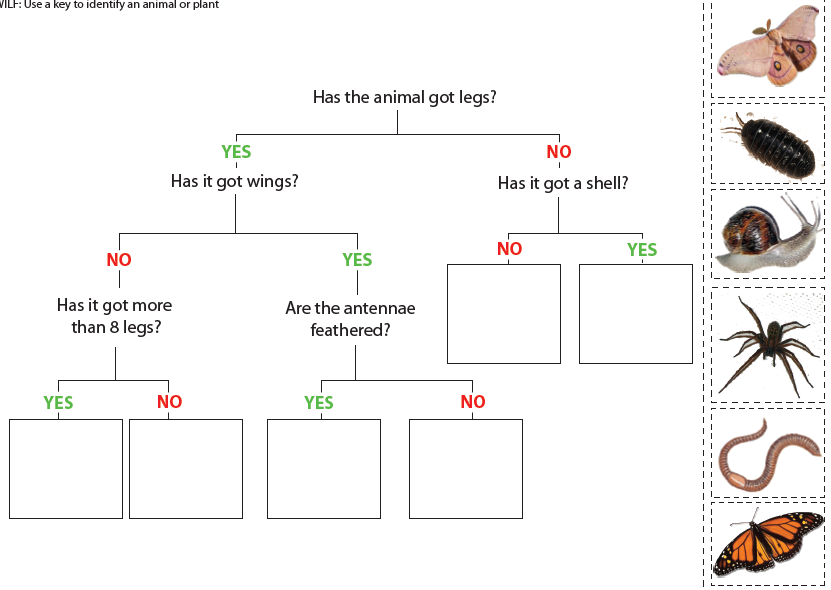 Fill in the classification key with appropriate questions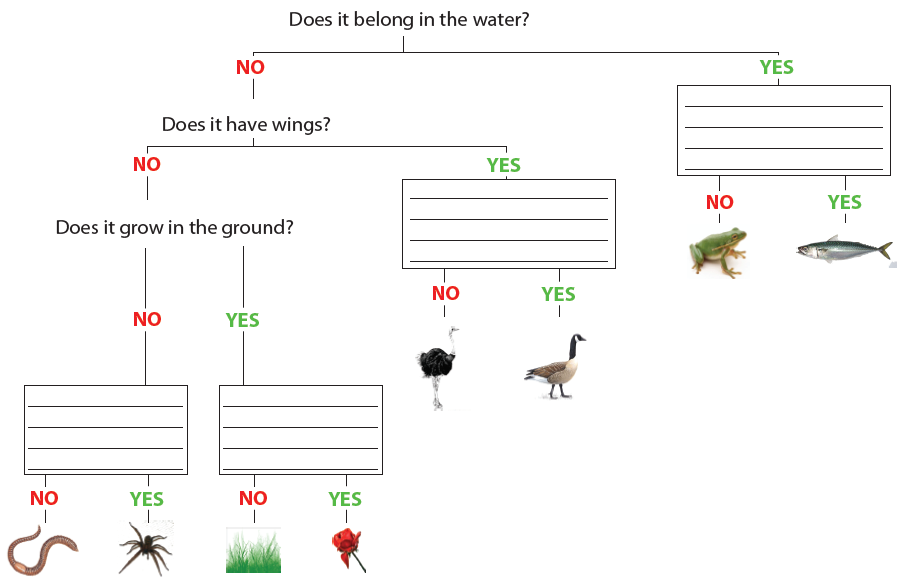 